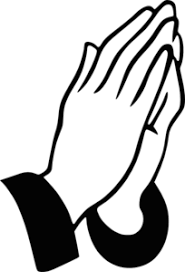 KILLASSER/CALLOW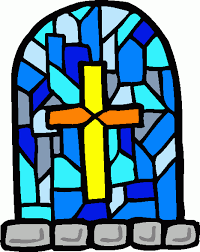 PARISH NEWSLETTER Fr. John Durkan (094) 9024761  	  	No 378			E-mail: johndurkan2@icloud.comThe most Holy Body and Blood of Christ						26thth June 2022MASS INTENTION Sat 25th Killasser 7pm	Joe Ward and Deceased - DoontasSun 26th Callow 10 am	Eileen Mc Nicholas Months MindSun 26th Killasser 12 noon	Private Intention Mon 27th Killasser 10 am 	Morning massWed 29th Killasser 10 am	Morning massThur 30th Killasser 10 am	Morning massSat 2nd Killasser 7pm	Margaret Osbourne, nee Meehan CartronSun 3rd Callow 10am	Private IntentionSat 9th Killasser 12 noon	Philip Howley ( Mass & burial of ashes)Sun 10th Killasser 10am	Mary & Cormac Shiel, son Cormac & Maura Shiel, Michael’s wifeI have now changed my email to johndurkan2@icloud.com Please use the new one as the old one no longer works. Thank you PRAY FORMary Maughan, Cooneal, aunt of Mairead Kelly’s husband. Mairead works in Carramore SchoolEileen McNicholas, CallowMary Folan nee Goldrick, who died in Manchester & formerly of Carrowliamore, sister of James Goldrick.Bridie Lawless, Castlebar, mother of Josephine Hall. Carramore NS StaffAnnual Mass in Killasser Cemetery on Sunday 14 August 2022 at 7pm (No 12pm Mass that day)The 14th is a Sunday and there will not be a 12 O Clock Mass that day. PRAYER SERVICE FOR THOSE WHO DIED DURING THE YEARThis Prayer Service will take place on Friday 4th November at 8pm. It will no longer happen on the last Friday of November. MINISTERS OF THE WORD IN KILLASSER CHURCHA new rota for Readers has now been compiled. Thanks very much to our new Volunteers! EUCHARISTIC MINISTERS IN KILLASSER CHURCH A number of people have been trained as new Eucharistic Ministers. Others have come forward since they started their training so we will have further training in the Autumn for another new set of people so it's not too late for another set of people to come forward. You will be a huge help to our parish and to the priest if you do. Pentecost CollectionThanks to you for donating and, if you forgot, please hand in as soon as you can!NATURE MATTERSEarth Matters is a group of parishioners who have come together to improve awareness of our environment and the importance of biodiversity. New members are always welcome.Thou shalt love and honour Earth for it blesses thy life and governs thy survival.Thou shalt keep each day sacred to Earth and celebrate the turning of its seasons.                                                                      Earth's Ten Commandments/ Ernest CallenbachSCOIL CHEOIL SIAMSAThe members of Michael Davits CCE (Swinford Comhaltas ) are delighted to announce that their annual summer traditional music, singing and dance workshops are back! For further information please contact cceswinford@gmail.com or check Swinford Comhaltas Facebook page.ANNUAL PAGEANTThe Swinford Comhaltas annual pageant is also back this year on Monday night August 1st. The show will focus on the River Moy which has played such an important part in the lives of the people of our area through history and right up to the present day. We look forward to seeing you there and to entertaining you with story, song, music, dance and poetryTime to ShineThe closing date for entries to “Time to Shine” talent competition is fast approaching!  Members of The Railway Players will be in Mellett’s Auctioneers office on Thursday 30th June and Friday 1st July from 11am to 1pm and from 5pm to 8pm to facilitate anyone who wants to return or collect entry forms.  There is a cash prize fund  €600 and trophies to be divided between 1st, 2nd and 3rd placed finalists. Entry is open to all age groups. Entry forms and information on terms and conditions can also be obtained by contacting (call, text or WhatsApp) 0871440138 or emailing railwayplayers2018@gmail.com  See The Railway Players Facebook and Instagram pages for updates. Special ThanksThanks to Cllr. Michael Smyth who arranged for the supply of material to repair Durkan’s Boreen.   Thanks in particular to Tommy Tuffy and James McLoughlin who repaired the road.   This is a non-public road so it is not the responsibility of Mayo County Council to maintain it.WORKS TO SCHOOL ROAD & DEREEN ROADMayo County Council will be carrying out works in the village during the summer.   They include the surfacing of Killasser NS carpark and road and the concreting of footpaths along the Dereen Road up to the junction with the main road and to the recycling bins. OTHER PARISH EVENTS PLANNED FOR 2022Please see below a list of some parish events that are planned for 2022. The events are listed in chronological order but this is subject to change with more details to follow in due course. Please contact Fr. John if you wish to have an event added to this list. A more comprehensive list of all parish events may be drawn up and included in the parish newsletter.Mia’s Mini Tractor, Bike & Trike Run:       	Sunday 14th AugustAnnual Mass in Killasser Cemetery		Sunday 14th August at 7pm. Willie O’Neill Football Tournament:         	Saturday 20th AugustParish Calendar Competition Results:      	September (TBD)KCC AGM:                                                 	September (exact date to be agreed)Tara’s Run for Fun:                                     	Saturday 8th OctoberFriday Night Indoor Soccer to return:      	Early October (TBD)Prayer Service for Our Faithful Departed	4th November at 8pm. Killasser Tractor Drive:                             	Sunday 6th NovemberSaint Stephen’s Day Walk:                        	Monday 26th DecemberSYNOD PRAYER“We stand before You, Holy Spirit, as we gather together in Your name. With You alone to guide us, make Yourself at home in our hearts; Teach us the way we must go and how we are to pursue it. We are weak and sinful; do not let us promote disorder. Do not let ignorance lead us down the wrong path nor partiality influence our actions. Let us find in You our unity so that we may journey together to eternal life and not stray from the way of truth and what is right. All this we ask of You, who are at work in every place and time, in the communion of the Father and the Son, forever and ever. Amen”A Synod is a process of listening and walking together as a Church. We will give more details later about how you can be involved.  Kilkelly. Co Mayo. IrelandConfidentiality Note:
This email may contain confidential and/or private information. If you received this email in error please delete and notify sender.